บันทึกข้อความ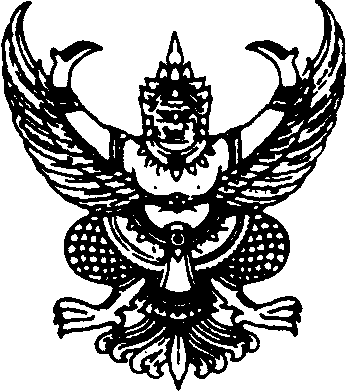 ส่วนราชการ                                                            โทร                                   ที่   	วันที่     เรื่อง   ขอส่งเอกสารประกอบการประเมินบุคคล (เลื่อน) ของ .......................................เรียน   ผบท.จด. ผ่าน ผอ.ส่วน หรือ ผจจ. ......ข้าพเจ้า ..................................... ตำแหน่ง................................ ปฏิบัติการ/ชำนาญการ
(ตำแหน่งเลขที่ ............) สังกัด .............................................................................. สำนักงานจัดรูปที่ดินกลาง ได้ส่งเอกสารประกอบการประเมินบุคคล (เลื่อน) เพื่อแต่งตั้งให้ดำรงตำแหน่ง ..........................................ชำนาญการ/ชำนาญการพิเศษ (ตำแหน่งเลขที่ ............) สังกัด ........................................................................ ประกอบด้วย เค้าโครงผลงาน จำนวน ........... เรื่อง ข้อเสนอแนวคิด จำนวน 1 เรื่อง ตามเอกสารประกอบฯ 
ที่แนบมาพร้อมนี้จึงเรียนมาเพื่อโปรดพิจารณา(ชื่อผู้ขอเข้ารับการประเมินบุคคล)       ตำแหน่ง.............................................